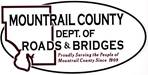 August 16, 2022Action Items:Quotes for Packers and Dump TrailerRequested Action: Please review quotes for 4 new Packers and approve the lowest quoteRequested Action: Please review quotes for 1 new Dump Trailer and approve the lowest quote Gravel Purchase Agreement: Existing stock pile and Crushing AgreementRequested Action: Please approve and sign gravel purchase agreementRequested Action: Please approve and sign gravel crushing agreementNDDOT CR9 FAS Request LetterTownship Culvert Assistance Agreement and ResolutionRequested Action: Please review and approve new Culvert ResolutionRequested Action: Please review and approve new Township Culvert Assistance AgreementWhite Earth and Bicker TownshipRequested Action: Please review and approve request for culvert assistanceOther Township Assistance – ReviewRequested Action: Review of other Township Assistance Programs: Gravel, Overweight Permitting, Dust Control.Local Roads Needs Study Draft Report Requested Action: Please review and submit commentsCR6 – City of White Earth Survey and Design OptionsCR9 Phase II – letter to USACEBudget and Future Project DiscussionDiscussion:2022 traffic count progress update